21.10.2019									  № 121-пО создании Координационного совета по оказанию содействия в проведении Всероссийской переписи населения  2020 года на территории муниципального образования Тюльганский  поссоветВ соответствии с Федеральным законом от 25 января 2002 года № 8-ФЗ «О Всероссийской переписи населения, постановлением Правительства Российской Федерации от 29 сентября 2017 года № 1185 «Об образовании Комиссии Правительства Российской Федерации по проведению Всероссийской переписи населения 2020 года», постановлением Правительства Оренбургской области  от 10 апреля 2019 № 217-п «О комиссии Оренбургской области по проведению Всероссийской переписи населения 2020 года» и в целях организации проведения Всероссийской переписи населения 2020 года на территории Тюльганского поссовета   п о с т а н о в л я ю:1. Образовать Координационного совета по оказанию содействия в проведении Всероссийской переписи населения 2020 года на территории муниципального образования Тюльганский поссовет и утвердить в составе согласно приложению № 1.2. Утвердить Положение о Координационном совете по оказанию содействия в проведении Всероссийской переписи населения 2020 года на территории  Тюльганского поссовета,  согласно приложению № 2.3. Настоящее постановление подлежит размещению на сайте муниципального образования Тюльганский поссовет.4. Контроль за исполнением настоящего постановления возложить на заместителя главы администрации Сухинина Ю.Н.5. Постановление вступает в силу со дня его подписания. Глава муниципального образованияТюльганский поссовет                                                                     С.В. ЮровРазослано: райпрокуратура, в дело.Приложение № 1 к постановлению  от 21.10.2019  № 121-пСоставКоординационного совета по оказанию содействия в проведении Всероссийской переписи населения 2020 года на территории муниципального образования Тюльганский поссоветПриложение № 2 к постановлению от 21.10.2019  №  121-пПоложениео Координационном совете по оказанию содействия в проведении Всероссийской переписи населения 2020 года на территории муниципального образования Тюльганский поссовет1. Координационный совет по оказанию содействия в проведении Всероссийской переписи населения 2020 года на территории муниципального образования Тюльганский поссовет (далее – комиссия) образуется в целях обеспечения взаимодействия территориальных федеральных органов исполнительной власти, органов местного самоуправления по подготовке и проведению Всероссийской переписи населения 2020 года. 2. Комиссия в своей работе руководствуется Конституцией Российской Федерации, Федеральным законом от 25.01.2002 № 8-ФЗ «О Всероссийской переписи населения», иными федеральными законами, решениями комиссии Правительства Российской Федерации по проведению Всероссийской переписи населения 2020 года, указами Президента Российской Федерации, постановлениями и распоряжениями Правительства Российской Федерации, правовыми актами Оренбургской области, а также настоящим Положением.3. Основными задачами комиссии являются:а) оказание содействия в обеспечение согласованных действий территориальных органов исполнительной власти, организаций, входящих в состав Тюльганского поссовета, по подготовке и проведению Всероссийской переписи населения 2020 года;б) оказывает помощь в оперативном решении вопросов, связанных с подготовкой и проведением Всероссийской переписи населения 2020 года на территории Тюльганского поссовета.4. Комиссия с целью выполнения возложенных на нее задач осуществляет следующие функции:а) оказание содействия в подготовки и проведения Всероссийской переписи населения 2020 года на территории муниципального образования Тюльганский поссовет;б) рассматривает вопрос о готовности к Всероссийской переписи населения 2020 года на территории муниципального образования Тюльганский поссовет;в) оказывает помощь по вопросам:привлечения организаций различных организационно-правовых форм к работе по подготовке и проведению Всероссийской переписи населения 2020 года;организации привлечения граждан, проживающих на территории муниципального образования Тюльганский поссовет, к сбору сведений о населении, а также обработки сведений о населении;обеспечения охраняемыми помещениями, оборудованными мебелью, средствами связи и пригодными для обучения и работы лиц, привлекаемых к сбору сведений о населении;обеспечения охраняемыми помещениями для хранения переписных листов и иных документов Всероссийской переписи населения 2020 года;предоставления необходимых транспортных средств, средств связи для проведения Всероссийской переписи населения 2020 года;уточнения картографических материалов (схематические планы городских и сельских поселений, карты административных районов), необходимых для проведения Всероссийской переписи населения 2020 года;привлечения многофункциональных центров предоставления государственных и муниципальных услуг с целью использования их ресурсов и помещений для проведения работ по проведению Всероссийской переписи населения 2020 года на территории Тюльганского поссовета, в том числе предоставление доступа к Единому порталу государственных и муниципальных услуг в информационно-телекоммуникационной сети «Интернет» для участия в интернет переписи населения;организации обеспечения безопасности лиц, осуществляющих сбор сведений о населении, сохранности переписных листов и иных документов Всероссийской переписи населения 2020 года;организации обеспечения доступа на закрытые территории жилищных комплексов, садоводческих, огороднических, дачных некоммерческих объединений граждан и др.; выделения специально оборудованных мест для размещения печатных агитационных материалов, касающихся Всероссийской переписи населения 2020 года;представления в соответствии с пунктом 3 статьи 6 Федерального закона от 25.01.2002 № 8-ФЗ «О Всероссийской переписи населения» административных данных о лицах, зарегистрированных по месту жительства и по месту пребывания подразделениями Министерства внутренних дел РФ по Оренбургской области, осуществляющих регистрационный учет граждан Российской Федерации по месту пребывания и месту жительства в пределах Российской Федерации; жилищными, жилищно-эксплуатационными организациями, управляющими организациями и компаниями, товариществами собственников жилья, органами управления жилищными и жилищно-строительными кооперативами; органами местного самоуправления, должностные лица которых осуществляют ведение регистрационного учета населения по жилым помещениям государственного, муниципального и частного жилищного фонда (поквартирные карточки, домовые (поквартирные) книги); организации проведения информационно-разъяснительной работы на территории муниципального образования Тюльганский поссовет;организации поощрения физических и юридических лиц, принимавших активное участие в подготовке и проведении Всероссийской переписи населения 2020 года.5. Комиссия имеет право:а) заслушивать на своих заседаниях информацию представителей  органов исполнительной власти муниципального образования Тюльганский поссовет и органов местного самоуправления о ходе подготовки и проведения Всероссийской переписи населения 2020 года;б) направлять в органы исполнительной власти муниципального образования Тюльганский поссовет и органы местного самоуправления рекомендации по вопросам подготовки и проведения Всероссийской переписи населения 2020 года;в) привлекать в установленном порядке к работе комиссии представителей территориальных органов исполнительной власти и органов местного самоуправления, представителей общественных объединений и религиозных организаций, а также средств массовой информации;г) образовывать рабочие группы для рассмотрения предложений по вопросам, связанным с решением возложенных на комиссию задач.6. Заседания комиссии проводятся по мере необходимости, но не реже одного раза в квартал в соответствии с ежегодными планами работы. Заседания комиссии считаются правомочными в случае присутствия на них более половины ее членов.7. Заседания комиссии проводит председатель комиссии, а в его отсутствие – один из заместителей председателя комиссии по поручению председателя комиссии.8. Решения комиссии принимаются простым большинством голосов присутствующих на заседании членов комиссии путем открытого голосования. В случае равенства голосов решающим является голос председателя комиссии.Решения комиссии оформляются протоколами заседаний, которые подписываются председательствующим на заседании.Копии протоколов комиссии направляются членам комиссии.9. Решения, принятые комиссией в пределах ее компетенции, являются обязательными для всех организаций и учреждений, расположенных на территории муниципального образования Тюльганский поссовет.10. Решение о прекращении деятельности комиссии принимается председателем комиссии.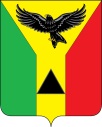 Муниципальное образование Тюльганский поссоветАДМИНИСТРАЦИЯ МУНИЦИПАЛЬНОГО ОБРАЗОВАНИЯ ТЮЛЬГАНСКИЙ ПОССОВЕТ ТЮЛЬГАНСКОГО РАЙОНА ОРЕНБУРГСКОЙ ОБЛАСТИп. Тюльган Тюльганского района Оренбургской области П О С Т А Н О В Л Е Н И ЕЮров Сергей Викторович–председатель комиссии,  глава  районаСухинин Юрий Николаевич–заместитель председателя комиссии, заместитель главы администрации Зяблова Надежда Васильевна–секретарь комиссии,  специалист 1 категории по общим вопросам, архивной и кадровой работеЧлены комиссии:Члены комиссии:Члены комиссии:Грачева Валентина Константиновна–заместитель главы администрации по финансово-экономическим вопросамСыродоев Виктор Николаевич–ведущий специалист по юридической работе, по юридической работе, противодействию коррупции и профилактике коррупционных направленийШирокова Олеся Владимировна– специалист 1 категории по имущественным вопросамСидорова Ирина Викторовна– специалист 1 категории по градостроительной деятельности, вопросам ЖКХ и дорожного хозяйстваХасанов Галий Тагирович– директор МБУ «Тюльганское эксплуатационное предприятие»Косенко Сергей Анатольевич– директор МУП «ЖКХ Тюльганский поссовет» (по согласованию)